Pjan ta` t-tieni LezzjoniTradizzjonijiet ta` l-Ghid fir-Republika CekaL-ghan tal-lezzjoni: presentazzjoni ta tradizzjonijiet tar-Reppublika Ceka minn pajjizi differenti.Xoghol fuq vokabolarjuZvilupp ta kooperazzjoni u kreattivita flimkien Bidu: l-istudenti jinqasmu fi gruppi, idealment tliet jew erba student f kull grupp.Uri zewg stampi mili hawn f dan id-dokument, filwaqt li kull grupp jipprova iwiegeb dawn il-mistoqsijiet:X` tahseb li hawn f` din l-istampa? X` tahseb li tfisser il-kelma Ceka “pomlazka”? Il bajd f` l-istampa huwa reali/tac-cikkulata/tal-plastik? Il-bajd ikkulurit huwa simbolu ta l-Ghid f` pajjizna ukoll?L-ewwel pass: Jintwera video fuq YouTube https://www.youtube.com/watch?v=pIV24wtLs_U&ab_channel=CzechCenterMuseumHoustonCCMHwiegeb il-mistoqsijiet fuq dan il-YouTube video (li huma mizjudin hawn that), mistoqsijiet dwar t-tradizzjonijiet ta l-Ghid f` pajjizek jistghu jkunu mizjuda.l-istudenti jiddiskutu flimkien, huwa irrakomandat li jiehdu n-noti ta x jkunu ddiskutew.Student minn kull grupp jaghmlu prezentazzjoni qasira dwar l-Ghid fir-Repubblika Ceka.It-tieni pass: xoghol kreattiv:l-istudenti jinghataw bajd tal-plastik/ bajd tal-karti. Huma mistennija li jzejnu dawn l-bajd bil-kuluri u biz-zigarelli. Kull student irid ikollu bajda ta` l-Ghid tieghu.Konkluzzjoni: Issir diskussjoni qasira fuq dawn il-mistoqsijiet: Tixtieq tesperjenza l-Ghid fir-Republika Ceka? Hemm xi tradizzjonijiet ta` l-Ghid simili fil-pajjizi? Hemm xi haga li tissorprendik/iddahkek jew li taraha stramba mi tradizzjonijiet ta` l-Ghid?Mizjud: Stampi, ezercizzji u attivitajiet miktubin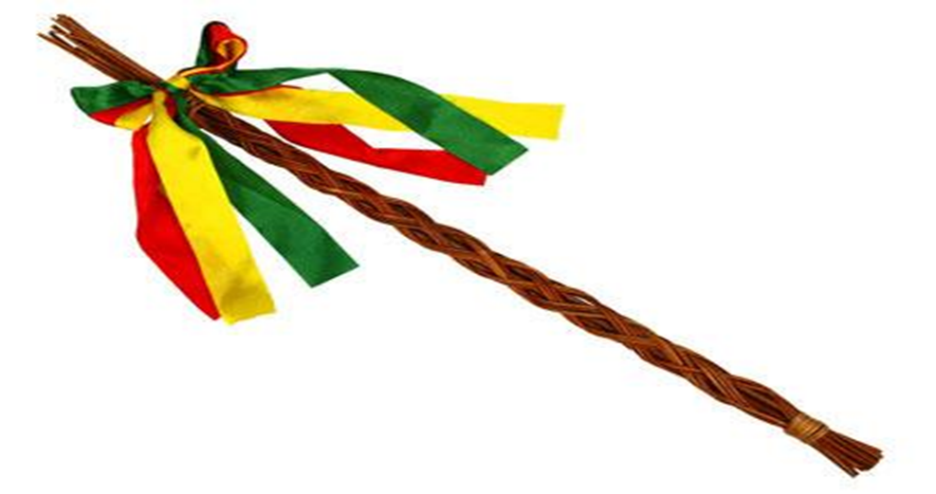 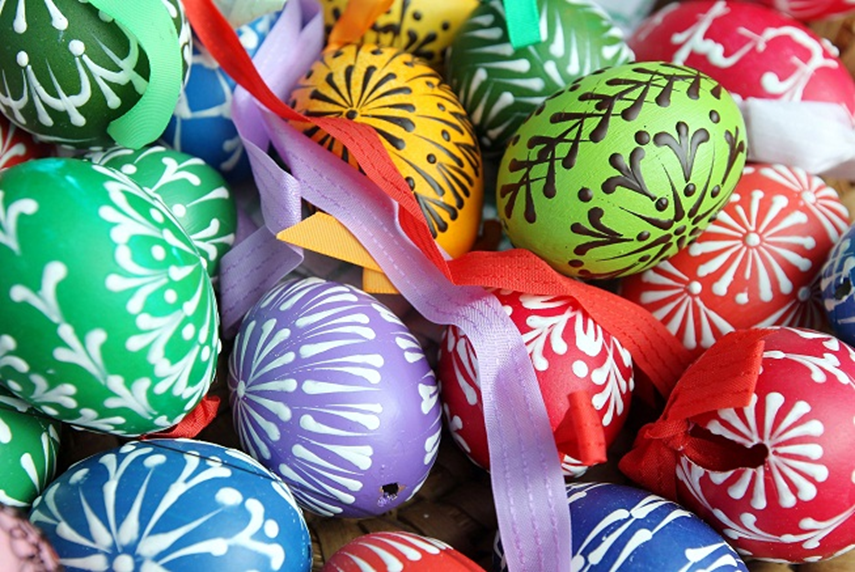 Karta tax-xogholMistoqsijiet lil gruppi dwar il-video:X` jaghmlu n-nisa u t-tfajliet f` l-Ghid fir-Repubblika Ceka?Ghandkom xi tradizzjoni simili f` pajjizkom?X`inhi “pomlazka”? Minn xiex inhi maghmulha?Minn xiex jaghmlu l “pomlazka” l-irgiel u l-guvintur Ceki?X`inhu l premju taghhom ghax jaghmlu l “pomlazka”?Tipprepara xi ikla specjali ta` l-Ghid f`pajjizek?X` tikkunsidra bhala l-ahjar tradizzjoni ta` l-Ghid?Liema tradizzjonijiet huma konnessi ma l-Ghid f` pajjizek?Ikollok xi granet tal-btala fl-Ghid?